КРУГЛЫЙ СТОЛ«БИЗНЕС-ОБРАЗОВАНИЕ В ИНЖЕНЕРНО-ТЕХНИЧЕСКИХ ВУЗАХ: ТЕХНОЛОГИЧЕСКИЙ МЕНЕДЖМЕНТ ИННОВАЦИЙ»21 ФЕВРАЛЯ 2018 ГОДАНачало – 10.00Национальный исследовательский ядерный университет «МИФИ» (НИЯУ-МИФИ), г. Москва, Каширское шоссе, дом 31, конференц-зал (3 этаж)ПРОГРАММА КРУГЛОГО СТОЛАМодераторы:Александр Валентинович Путилов – декан факультета НИЯУ МИФИСергей Сергеевич Серебренников – декан факультета РАНХиГСУчастники дискуссии – представители организаций-членов РАБО и приглашенные участникиРекомендуемое время прибытия в НИЯУ (Москва, Каширское шоссе, дом 31)
с учетом процедуры регистрации и прохода на территорию  – 9:30Регистрация участников строго через регистрационную форму!Не забудьте паспорт!ТЕМАТИЧЕСКИЕ НАПРАВЛЕНИЯ ДИСКУССИИОт предпринимательских намерений – к созданию стартапа: бизнес-образование на примерах российского опытастуденческие бизнес-намерения и университетская поддержка развития высокотехнологичных бизнесов;международный проект «Глобальное исследования предпринимательского духа студентов (Global University Entrepreneurial Spirit Students Survey – GUESS),
2013 – 2014 гг.)»;университетская предпринимательская среда, региональные особенности реализации высокотехнологичного бизнеса (территории и зоны высокой инновационной эффективности).Бизнес-образование и глобальный мониторинг предпринимательства (Global Entrepreneurship Monitor – GEM): рынок технологических компетенций и рынок проблем и задачновые технологические компании как предмет исследований в развитии высокотехнологического предпринимательства;социально-демографические характеристики высокотехнологичных предпринимателей Восточной Европы и СНГ;интернационализации и глобализация в высокотехнологичном бизнесе Восточной Европы и стран СНГ.Бизнес-образование и выбор источника инвестиций в высокотехнологичном предпринимательстверынок финансового капитала и структура инвестиций в высокотехнологичные бизнесы;по результатам GEM на начало 2017 г. в структуре капитала раннего предпринимательства неофициальные источники (так называемый «любовный капитал») на 35 – 40 % превышает официальные средства;склонность ранних предпринимателей обходиться без формальных заимствований существенно тормозит развитие высокотехнологичного бизнеса.Бизнес-образование в цифровой экономике – угроза для занятости или источник предпринимательских возможностейрынок труда в цифровой век: тенденции и скорость развития событий;автоматизация рабочих мест и активизация высокотехнологичного предпринимательства;новые и возникающие технологии как источник радикальной трансформации высокотехнологичных бизнесов.Бизнес-образование и факторы, препятствующие росту российских малых и средних компанийобследование «Российские предприятия в глобальной экономике» (Russian Firms in the Global Economy – RuFIGE) 2014 г., показало, что есть существенные различия в оценке размеров оптимального высокотехнологичного бизнеса в России и за рубежом;образование и связь масштабов высокотехнологичного бизнеса и рентабельности производства;бизнес-образование и развитие высокотехнологичного предпринимательства в российском институциональном контексте.Технологический менеджмент инноваций в эпоху цифровой экономики: «сквозные» технологии, облачные сервисы, цифровое производство.центры глобального превосходства как инструментарий вхождения на мировой рынок цифровых инноваций;на стыках компетенций рождаются новые предложения, которые подлежать оценке и последующей поддержке;инновационная деятельность в условиях цифровой экономики должна стать уделом многих, образовательная поддержка для этого обязана быть массовой.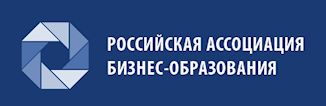 10.00 – 10.15ПРИВЕТСТВИЯ:Ректор НИЯУ МИФИ М.Н.СтрихановПрезидент РАБО, проректор РАНХиГС С.П.Мясоедов10.15 – 12.00«ПОСТАНОВКА ПРОБЛЕМЫ БИЗНЕС-ОБРАЗОВАНИЯ В ИНЖЕНЕРНО-ТЕХНИЧЕСКИХ ВУЗАХ И ПЕРСПЕКТИВЫ РАЗВИТИЯ ТЕХНОЛОГИЧЕСКОГО МЕНЕДЖМЕНТА ИННОВАЦИЙ»Ключевые выступления: А.И.Агеев, Генеральный директор ИНЭС РАН, член совета РАБО, заведующий кафедрой НИЯУ МИФИ 
«Стратегия инновационного развития»П.П.Черных, руководитель проектного офиса факультета Центра навыков и компетенций SkillsCenter
«Внедрение системы управления компетенциями»Н.М.Жаворонкова, директор программы МИМ ЛИНК 
«Системное управление технологическими инновациями»С.А.Щенников, ректор Международного института менеджмента ЛИНК 
«Возможная ли инновационная экономика без инновационного образования?»А.А.Кузнецова, начальник отделения социально-экономических наук (Обнинск) 
«Опыт внедрения курсов «Введение в предпринимательство» и «Технологическое предпринимательство» в образовательные программы»А.А.Харин, профессор МГТУ «СТАНКИН» 
Презентация опыта реализации программ управленческого образования в МГТУ «СТАНКИН»12.00 – 12.30Кофе-брейк12.30 – 13.30Дискуссия, выработка рекомендаций13.30 – 14.30 Ознакомительный визит в Наноцентр и Лазерный центр НИЯУ МИФИ